Publicado en Barcelona el 20/05/2019 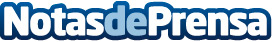 La automatización de procesos, punto de encuentro para empresas, start-ups y despachos de abogadosCarlos Álvarez: 'Es importante separar la parte puramente jurídica de la tecnología que puede llegar a ayudar a los abogados a prestar un servicio mejor'. Alejandro Esteve de Miguel: 'Vamos a un modelo en el que la estandarización de servicios le va a dar un mayor peso al asesoramiento tradicional'Datos de contacto:RedacciónNota de prensa publicada en: https://www.notasdeprensa.es/la-automatizacion-de-procesos-punto-de Categorias: Nacional Derecho Finanzas Emprendedores Recursos humanos Innovación Tecnológica http://www.notasdeprensa.es